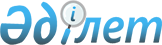 Ақжар ауданы бойынша 2012 жылға арналған әлеуметтік жұмыс орындарын ұйымдастыруды ұсынатын жұмыс берушілердің тізімін бекіту туралы
					
			Күшін жойған
			
			
		
					Солтүстік Қазақстан облысы Ақжар ауданы әкімінің 2012 жылғы 1 ақпандағы N 41 қаулысы. Солтүстік Қазақстан облысының Әділет департаментінде 2012 жылғы 29 ақпанда N 13-4-136 тіркелді. Күші жойылды - Солтүстік Қазақстан облысы Ақжар ауданы әкімінің 2012 жылғы 24 мамырдағы N 151 Қаулысымен

      Ескерту. Күші жойылды - Солтүстік Қазақстан облысы Ақжар ауданы әкімінің 2012.05.24 N 151 Қаулысымен      Қазақстан Республикасының «Қазақстан Республикасындағы жергілікті мемлекеттік басқару және өзін-өзі басқару туралы» 2001 жылғы 23 қаңтардағы № 148 Заңының 31-бабы 1-тармағының 13) тармақшасына, «Халықты жұмыспен қамту туралы» 2001 жылғы 23 қаңтардағы № 149 Заңының 7, 18-1-баптарына, Қазақстан Республикасы Үкіметінің 2011 жылғы 18 шілдедегі № 815 қаулысымен бекітілген жұмыспен қамтуға жәрдемдесудің белсенді шараларына қатысатын адамдарды оқытуды, олардың жұмысқа орналасуына жәрдемдесуді және оларға мемлекеттік қолдау шараларын көрсетуді ұйымдастыру және қаржыландыру Қағидасына сәйкес, және Қазақстан Республикасы Үкіметінің 2001 жылғы 19 маусымдағы № 836 қаулысымен бекітілген әлеуметтік жұмыс орындарын ұйымдастыру және қаржыландыру Қағидасына сәйкес, аудан әкімдігі ҚАУЛЫ ЕТЕДІ:



      1. Қоса берілгенді бекіту:

      1) «Жұмыспен қамту орталығы» мемлекеттік мекемесімен 1-қосымшаға сәйкес жолданатын Жұмыспен қамту 2020 Бағдарламасына енгізу жағдайында кәсіби білім бар, немесе кәсіби оқуды бітірген, жұмыспен қамту 2020 Бағдарламасының қатысушыларын жұмысқа орналастыруына, әлеуметтік жұмыс орындарын құрған жұмыс берушілердің тізімі;

      2) «Жұмыспен қамту және әлеуметтік бағдарламалар бөлімі» мемлекеттік мекемелерімен 2-қосымшаға сәйкес жолданатын, аймақтық еңбек нарығына сәйкес қажеттілігіне ұйымдастырылатын әлеуметтік жұмыс орнын берушілердің тізбесі. 



      2. Осы қаулының орындалуын бақылау аудан әкімінің орынбасары Жастілек Болатханұлы Сыздықовқа жүктелсін.



      3. Осы қаулы алғашқы ресми жарияланған күнінен бастап күнтізбелік он күн өткен соң қолданысқа енгізіледі.      Аудан әкімі                                А. Тастеміров

1-қосымша

Ақжар ауданы әкімдігінің

1 ақпан 2012 жылғы № 41

қаулысымен бекітілген Жұмыспен қамту 2020 Бағдарламасына енгізу жағдайында кәсіби білім бар, немесе кәсіби оқуды бітірген, жұмыспен қамту 2020 Бағдарламасының қатысушыларын жұмысқа орналастыруына, әлеуметтік жұмыс орындарын құрған жұмыс берушілердің тізімі

2-қосымша

Ақжар ауданы әкімдігінің

1 ақпан 2012 жылғы № 41

қаулысымен бекітілген Аймақтық еңбек нарығына сәйкес қажеттілігіне ұйымдастырылатын әлеуметтік жұмыс орнын берушілердің тізбесі
					© 2012. Қазақстан Республикасы Әділет министрлігінің «Қазақстан Республикасының Заңнама және құқықтық ақпарат институты» ШЖҚ РМК
				№ п/пЖұмыс

берушінің

атауыМаман

дық ата

уы (ла

уазымы)Ұйым

дас

тыры

ла

тын

әлеу

мет

тік

жұ

мыс

орын

дары

ның

саныАйлық

еңбек

ақы

мөл

шері,

теңгеБір

ай

да

ғы

жұ

мыс

ұз

ақ

ты

ғыБір айда еңбекақы

төлеуге өтемақы

мөлшері, (теңге):Бір айда еңбекақы

төлеуге өтемақы

мөлшері, (теңге):Бір айда еңбекақы

төлеуге өтемақы

мөлшері, (теңге):№ п/пЖұмыс

берушінің

атауыМаман

дық ата

уы (ла

уазымы)Ұйым

дас

тыры

ла

тын

әлеу

мет

тік

жұ

мыс

орын

дары

ның

саныАйлық

еңбек

ақы

мөл

шері,

теңгеБір

ай

да

ғы

жұ

мыс

ұз

ақ

ты

ғыалғаш

қы 6

айдакелесі

3 айдакелесі

3 айда1Жеке кәсіпкер "Байгере

ева"Дүкен

сатушы

сы252 0001226 00015 6007 8002Жеке кәсіпкер "Жантасо

ва"тігінші352 0001226 00015 6007 8003Жеке кәсіпкер "Омарова"тәтті

тағам

дар да

йындай

тын

маман252 0001226 00015 6007 8003Жеке кәсіпкер "Омарова"көлік

жүргізу

ші252 0001226 00015 6007 8003Жеке кәсіпкер "Омарова"аспазшы352 0001226 00015 6007 8004Жеке кәсіпкер "Букибае

ва"көлік

жүргізу

ші152 0001226 00015 6007 8005Жеке кәсіпкер "Каримов"ас пісі

руші152 0001226 00015 6007 8005Жеке кәсіпкер "Каримов"бармен152 0001226 00015 6007 8005Жеке кәсіпкер "Каримов"техник-

элек

трик152 0001226 00015 6007 8005Жеке кәсіпкер "Каримов"техник-

програм

мист152 0001226 00015 6007 8006Жеке кәсіпкер "Кангожи

на"ас пісі

руші152 0001226 00015 6007 8006Жеке кәсіпкер "Кангожи

на"көлік

жүргізу

шісі152 0001226 00015 6007 8007Жеке

кәсіпкер

"Калижано

ва"дүкен

сатушы

сы152 0001226 00015 6007 8007Жеке

кәсіпкер

"Калижано

ва"көлік

жүргізу

ші152 0001226 00015 6007 8008Жеке

кәсіпкер

"Хамитова"дүкен

сатушы

сы152 0001226 00015 6007 8008Жеке

кәсіпкер

"Хамитова"көлік

жүргізу

ші152 0001226 00015 6007 8009Жеке

кәсіпкер

"Фатик

Н.П."

Аспазханадүкен

сатушы

сы152 0001226 00015 6007 8009Жеке

кәсіпкер

"Фатик

Н.П."

Аспазханатәтті

тағам

дар да

йындай

тын

маман152 0001226 00015 6007 8009Жеке

кәсіпкер

"Фатик

Н.П."

Аспазханааспазшы152 0001226 00015 6007 80010Жеке

кәсіпкер

"Кенжебула

тов"етікші152 0001226 00015 6007 80010Жеке

кәсіпкер

"Кенжебула

тов"бағдар

ламашы152 0001226 00015 6007 80010Жеке

кәсіпкер

"Кенжебула

тов"салушы152 0001226 00015 6007 80011Жеке кәсіпкер "Байдала"салушы352 0001226 00015 6007 80011Жеке кәсіпкер "Байдала"ЭЕМ опе

ратор152 0001226 00015 6007 80011Жеке кәсіпкер "Байдала"аспазшы152 0001226 00015 6007 80012Жауапкерші

лігі шек

теулі се

ріктестік

Шағын

Несиелік

Ұйым

"Багис"есепші152 0001226 00015 6007 80013Жеке кә

сіпкер

"Курманго

жин"дүкен

сатушы

сы152 0001226 00015 6007 80013Жеке кә

сіпкер

"Курманго

жин"ас пісі

руші252 0001226 00015 6007 80014Жеке кәсіпкер "Калиева"дүкен

сатушы

сы152 0001226 00015 6007 80014Жеке кәсіпкер "Калиева"көлік

жүргізу

ші152 0001226 00015 6007 80015"Кусумус"

шаруа

қожалығымехани

затор252 0001226 00015 6007 80015"Кусумус"

шаруа

қожалығыфермер252 0001226 00015 6007 80015"Кусумус"

шаруа

қожалығысалушы152 0001226 00015 6007 80015"Кусумус"

шаруа

қожалығыесепші152 0001226 00015 6007 80016"Талшык-

Астык"

жауапкерші

лігі шек

теулі се

ріктестігіэлектр

өнеркә

сібі

қызмет

кері352 0001226 00015 6007 80016"Талшык-

Астык"

жауапкерші

лігі шек

теулі се

ріктестігідәнекер

леуші352 0001226 00015 6007 80016"Талшык-

Астык"

жауапкерші

лігі шек

теулі се

ріктестігізертха

нашы352 0001226 00015 6007 80017Жауапкерші

лігі шек

теулі се

ріктестік

"Даут-

Астык"темір

ұстасы252 0001226 00015 6007 80017Жауапкерші

лігі шек

теулі се

ріктестік

"Даут-

Астык"салушы252 0001226 00015 6007 80017Жауапкерші

лігі шек

теулі се

ріктестік

"Даут-

Астык"техник-

механик252 0001226 00015 6007 80017Жауапкерші

лігі шек

теулі се

ріктестік

"Даут-

Астык"бухгал

тер252 0001226 00015 6007 80018Жеке кә

сіпкер "Жа

набаева"бағдар

ламашы252 0001226 00015 6007 80018Жеке кә

сіпкер "Жа

набаева"дүкен

сатушы

сы452 0001226 00015 6007 80018Жеке кә

сіпкер "Жа

набаева"салушы452 0001226 00015 6007 80019Жеке кә

сіпкер "Ше

гебаева"даяшы152 0001226 00015 6007 80019Жеке кә

сіпкер "Ше

гебаева"ас пісі

руші252 0001226 00015 6007 80020Жеке кә

сіпкер

"Махметова

М.Б"води

тель ав

томоби

ля152 0001226 00015 6007 800Барлығы:Барлығы:Барлығы:77Жұмыс

берушінің

атауыКәсіпЕңбекақы

мөлшеріЖұмыс

айының

ұзақты

ғыМемлекеттік

бюджеттен

қаржыланды

рылатын бір

айдың еңбек

ақысының

мөлшеріЖеке

кәсіпкер

Жанабаев Б.Т.Техник-бағдарламашы37439620000Жеке

кәсіпкер

Жанабаев Б.Т.Азық-түлік тауар

ларының сатушысы37439620000Жеке

кәсіпкер

Жанабаев Б.Т.жүргізуші37439620000Жеке

кәсіпкер

Жанабаев Б.Т.Техник-құрылысшы37439620000Жеке

кәсіпкер

Омарова

С.Каспаз37439620000Жеке

кәсіпкер

Омарова

С.Ккулинар37439620000Жеке

кәсіпкер

Омарова

С.Ктауартанушы37439620000Жеке

кәсіпкер

Кангожинааспаз37439620000Жеке

кәсіпкер

КангожинаТехник-құрылысшы37439620000